Elevrådsmøde torsdag d. 3/9 2020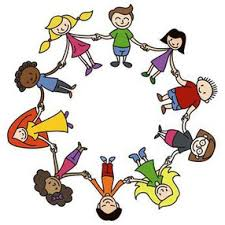 Velkommen i elevrådetVelkomst ved HelleDet nye elevråd:Astrid Kuipers - A4 (suppleant Benjamin Andersen - A6)Signe Molsgaard - A3 (suppleant Yousef Adam Guud - A4)Kristian Nielsen - B4William Robin Hansen - B2Tobias Olsen - B2Thilde Rasmussen - C4Fraværende:IngenValg af formand og næstformand Kristian Nielsen - B4 (formand)William Robin Hansen - B2 (næstformand)FælleselevrådsmøderFørste møde er torsdag d. 10. september kl. 9.00. Vi snakker om hvad det går ud på og hvilke opgaver man kan få stillet og hvilke forventninger der er til deltagelsen.Hvilke opgaver har man som medlem af elevrådet? Helle fortæller om de opgaver der er som formand, næstformand og som alm. Medlem.ForældrebestyrelsesmøderFormanden og Helle deltager i to møder om året til forældrebestyrelsesmøder. Vi er med de første 20 min. Inden mødet gennemgår Kristian og Helle de punkter der skal fremlægges.Punkter til næste gang  LivstræetSkolebodSæbeholder, knager baderum gym. SalKage, saft og uformel snak. Tak for i dag.Helle Pilegaard/kontaktlærer elevrådet